TECHNICAL SPECIFICATIONS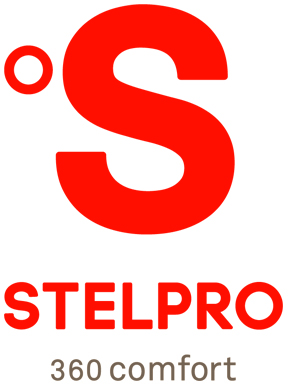 SCV SERIESVENTILATION CABINETHousing 
The housing of the unit shall be made of corrosion resistant galvanized steel and have powder coated paint on all sides (except for the top). A sheet with a thickness less than 0.58 mm (0.023 in) is not acceptable. When the device is properly installed, all parts that require maintenance or replacement (electronics, motor, etc) must be easily accessible through the panel door. Four housing sizes are available depending on the required air flow.
Control modeThe unit must include one of the following control modes:No controlLow voltage controlBuilt-in control (PSC or ECM motor)Remote control at a distance of 4 ft. or 10 ft. (ECM motor) Remote control at a distance of 4 ft. or 10 ft. This type of control is to allow the unit to maintain a constant air flow or constant rotationspeed of the motor within the ventilation system.Fan performance
The unit must be able to provide a minimum of 400 CFM at 0.2in of static pressure for a condominium and up to 2200 CFM for a large residence or small business. 
Type of motor
The unit must include a fixed speed motor (PSC) or adjustable speed motor (ECM) with a minimum power from 1/3HP to 1HP, according to the airflow required.
Installation method
The unit can be installed vertically (down flow and up flow) and horizontally, even in tight spaces. With brackets used to fix threaded rods and springs for reducing the vibration in case of an installation where unit is suspended from the ceiling.
Markings on unitWires and terminal strips must be clearly identifiedThe electrical diagram is to be inserted in a bag fixed onto the side of the housingThe front of the unit must show the following information:Model and any other type of classificationVoltageAmperageAirflowStatic pressureMaximum fuse or maximum breakerMaximum air temperature at the outletCertification
The unit must meet the safety standards and certification of CSA and UL. All technical specifications of the unit, including the mechanical drawings and wiring diagrams must be presented to the consulting engineer for approval prior to fabrication.